 На уходящей неделе поправки в десятки законов, направленные на защиту граждан и бизнеса в условиях эпидемии коронавируса, были оперативно рассмотрены и приняты Государственной Думой.

 Подробнее узнать какие именно изменения в законодательство внесены и как они защитят людей, можно на сайте Государственной Думы Российской Федерации 
http://duma.gov.ru/news/48209/

#ЕР63 #ЕРпомогает #новости #Самара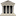 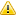 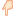 